Standardillustrierende Aufgaben veranschaulichen beispielhaft Standards für Lehrkräfte, Lernende und Eltern. Aufgabe und Material: Kannst du es erklären?Das Gas Wasserstoff wird durch Reaktion von Zink mit Salzsäure hergestellt. Es kann auf verschiedene Art aufgefangen werden. Aufgabe:Erkläre beide Auffangmethoden für Wasserstoff. Gehe dabei auf die Dichte von Wasserstoff im Vergleich zur Luft und dessen Löslichkeit in Wasser ein.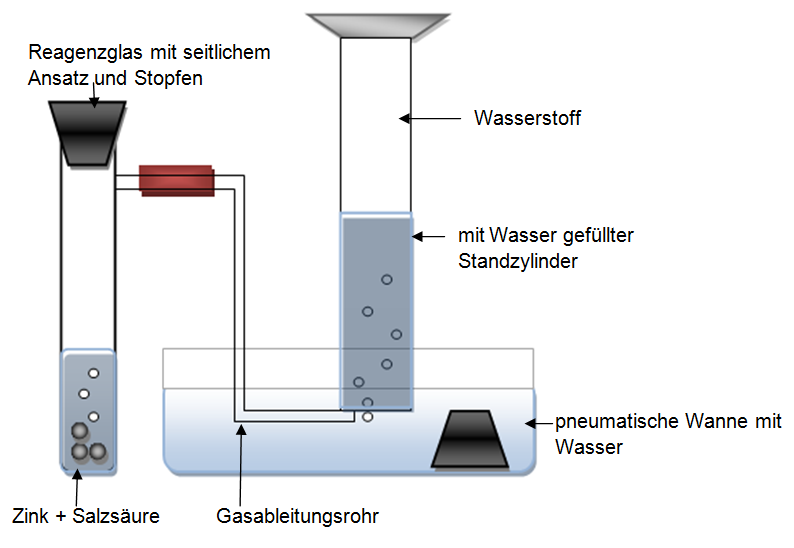 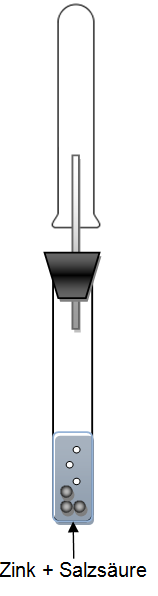 Variante 1						Variante 2 LISUM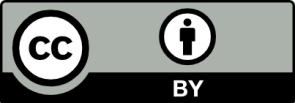 Erwartungshorizont:Erkläre beide Auffangmethoden für Wasserstoff. Gehe dabei auf die Dichte von Wasserstoff im Vergleich zur Luft und dessen Löslichkeit in Wasser ein. LISUMFachChemieChemieChemieKompetenzbereichKommunizierenKommunizierenKommunizierenKompetenz zuInformationen weitergeben – Textproduktion (mündlich und schriftlich) – Texte zu Sachverhalten produzierenInformationen weitergeben – Textproduktion (mündlich und schriftlich) – Texte zu Sachverhalten produzierenInformationen weitergeben – Textproduktion (mündlich und schriftlich) – Texte zu Sachverhalten produzierenNiveaustufe(n)G/HG/HG/HStandardDie Schülerinnen und Schüler können naturwissenschaftliche Sachverhalte adressaten- und sachgerecht in verschiedenen Darstellungsformen erklären.Die Schülerinnen und Schüler können naturwissenschaftliche Sachverhalte adressaten- und sachgerecht in verschiedenen Darstellungsformen erklären.Die Schülerinnen und Schüler können naturwissenschaftliche Sachverhalte adressaten- und sachgerecht in verschiedenen Darstellungsformen erklären.ggf. ThemenfeldTF 8: Säuren und Laugen – echt ätzendTF 8: Säuren und Laugen – echt ätzendTF 8: Säuren und Laugen – echt ätzendggf. Bezug Basiscurriculum (BC) oder übergreifenden Themen (ÜT)BC SprachbildungBC SprachbildungBC Sprachbildungggf. Standard BCDie Schülerinnen und Schüler können einen Kommentar oder eine Stellungnahme unter Nutzung geeigneter Textmuster und -bausteine verfassen. Die Schülerinnen und Schüler können einen Kommentar oder eine Stellungnahme unter Nutzung geeigneter Textmuster und -bausteine verfassen. Die Schülerinnen und Schüler können einen Kommentar oder eine Stellungnahme unter Nutzung geeigneter Textmuster und -bausteine verfassen. AufgabenformatAufgabenformatAufgabenformatAufgabenformatoffen:	offen:	halboffen:	xgeschlossen:	Erprobung im Unterricht:Erprobung im Unterricht:Erprobung im Unterricht:Erprobung im Unterricht:Datum Datum Jahrgangsstufe: Schulart: VerschlagwortungWasserstoff, Auffangmethode, grafische Darstellungen Wasserstoff, Auffangmethode, grafische Darstellungen Wasserstoff, Auffangmethode, grafische Darstellungen Variante 1Variante 2Wasserstoff steigt im Reaktionsgefäß über Zink und Salzsäure nach oben und verdrängt die Luft im Reaktionsgefäß. Durch den Druck des nachströmenden Gases wandert Wasserstoff in die pneumatische Wanne. Wasserstoff ist nicht/kaum wasserlöslich. Es verdrängt deshalb das Wasser aus dem Standzylinder nach und nach. Wasserstoff steigt im Reaktionsgefäß über Zink und Salzsäure nach oben und verdrängt die Luft im Reaktionsgefäß. Durch den Druck des nachströmenden Gases strömt Wasserstoff durch das Glasrohr in das übergestülpte Reagenzglas. Wasserstoff ist leichter als Luft, deshalb sammelt es sich im oberen Teil des Reagenzglases und verdrängt die darin befindliche Luft.Pneumatisches AuffangenAuffangen durch Luftverdrängung